REGLAMENTO PARA EL FINANCIAMIENTO POR RESULTADOS ORIENTADOS AL FOMENTO DE LA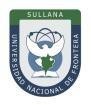 INVESTIGACIÓN, DESARROLLO E INNOVACIÓN 2022ANEXO N° 09 - Carta de Compromiso de participación presencial en la sustentaciónSullana,	de 2022SeñorVicepresidente de Investigación Universidad Nacional de Frontera Sullana. -Yo, ……………………………………………. (NOMBRES Y APELIIDOS DEL RESPONSABLE DEL PROYECTO)Responsable de Proyecto denominando	(NOMBRE DELPROYECTO), en pleno uso de mis capacidades, acepto conocer el Reglamento, Bases y Anexos del “Concurso de Financiamientos por resultados orientados al fomento de la investigación, desarrollo e innovación 2022”.Me comprometo y acepto participar en la sustentación presencial del Proyecto de Investigación en la fechas y horarios convocados por El Comité.Sin otro particular, quedo de usted. Atentamente,(FIRMA)NOMBRES Y APELLIDOS DOCUMENTO DE IDENTIDAD N°